Государственное краевое бюджетное учреждение культуры«Пермский дом народного творчества»(ГКБУК ПДНТ «Губерния»)РЕКОМЕНДАЦИИ по организации мероприятий, посвященных 76-летию Победы в Великой Отечественной войнеПермь, 2021РЕКОМЕНДАЦИИ по организации мероприятий, посвященных 76-летию Победы в Великой Отечественной войне.Материал адресован специалистам культурно-досуговой сферы, занимающимся режиссёрски-постановочной, методической, организационно-управленческой деятельностью в учреждениях культурно-досугового типа Пермского края.  Организация-разработчик: Государственное краевое бюджетное учреждение культуры «Пермский дом народного творчества «Губерния»Введение В 2021 году всероссийский праздник, посвященный Дню Победы,  отметит дату – 76 лет. Ровно столько прошло с момента победоносного завершения Великой Отечественной войны (Второй Мировой войны). Во всех регионах России, в том числе и Пермском крае,  созданы оргкомитеты, которые осуществляют подготовку и координацию празднования Дня Победы в 2021 году. Сегодня кажется важным проводить системную работу по патриотическому воспитанию подрастающего поколения и молодёжи, особенно в ситуации учащающихся попыток пересмотреть историческое итоги. "Считаем совершенно недопустимыми любые попытки пересмотра итогов войны, искажения истины, оправдания фашизма и его приспешников. Чем дальше от нас события Второй мировой войны, тем выше наша ответственность - и государственная, и личная - за то, чтобы ее горькие уроки и подвиги никогда не были забыты." В.В.Путин.Особенность текущего периода – сохраняющиеся ограничения на проведение массовых мероприятий в связи с предотвращением риска распространения новой коронавирусной инфекцией COVID-19.Таким образом, при подготовке мероприятий, посвященных 76 годовщине Победы в Великой Отечественной войне 1941-45 гг., следует соблюдать рекомендации Росподребнадзора и положения Указа Губернатора  Пермского края от 20.08.2020 № 121 "О мероприятиях, реализуемых в связи с угрозой распространения новой коронавирусной инфекции (COVID-19) в Пермском крае" с изменениями от 20.04.2021 года.При подготовке мероприятий следует брать на вооружение типы и виды мероприятий, предусматривающих проведение в зрительных залах (с заполняемостью не более 75% посадочных мест), мероприятия on-line, а также события, в которых принимают участие ограниченные группы целевой аудитории с соблюдением мер безопасности.К традиционным формам относятся:ПарадыМитингиТематические концертыТворческие встречи (Уроки Мужества)Фестивали, конкурсы, исторические реконструкцииВыставкиПраздничные фейерверки и салютыМемориальные акции.Следует обратить внимание организаторов на необходимость размещения Государственного Флага Российской Федерации в соответствие с Федеральным конституционным законом от 25.12.2000 N 1-ФКЗ (ред. от 12.03.2014) "О Государственном флаге Российской Федерации" (с изм. и доп., вступ. в силу с 01.09.2014). Праздничное оформление мероприятий, посвященных 76-летию Победы в Великой Отечественной войне (дизайн оформления, разработанный в Перми, доступно для скачивания https://disk.yandex.ru/d/gUOOVMo_Fe4bNg?w=1дизайн оформления, разработанный в РФ, доступен для скачивания https://cloud.mail.ru/public/uPxC/xYmtLrR1zКроме того, возможно оформления тематических фотозон. Все культурные мероприятия при осуществлении деятельности должны обеспечить социальное дистанцирование зрителей и использование всеми зрителями, находящимися в зрительном зале, средств индивидуальной защиты (масок), а также выполнение методических рекомендаций, утвержденных Роспотребнадзором. Количество зрителей каждого мероприятия должно быть не более 75 процентов от общей вместимости зрительного зала.Основная цель мероприятий - создание ощущения праздника Великой Победы в каждой семье. Всероссийская искренняя благодарность ветеранам, передача тепла и радости каждого из нас. Почитание памяти тех, кто отдал за нас жизни и восстановил мир на земле!Концепция празднования Дня Победы в 2021 году в Перми и Пермском крае звучит так: «Помни: ты – наследник Победы!».Имеют хороший положительный опыт и возможны к проведению с учетом ограничительных мер- Акция  «Вальс Победы», проект «Полоса препятствий», «Мини-музей современной армии России», показательные выступления спортивных и военно-спортивных клубов;- тематические интерактивные зоны для детей и подростков «Игры военных лет», «Спасибо за мир», «Наследники Победы», «Песни Победы». О поддерживаемых акциях в Пермском краеВ Пермском крае планируется традиционно поддержать всероссийские и международные акции:«Бессмертный полк» В 2021 году мероприятие состоится в онлайн формате 9 мая в 15:00 по местному времени."Бессмертный полк" - общественная акция, которая проводится в России и ряде стран ближнего и дальнего зарубежья для увековечивания памяти участников и жертв Великой Отечественной войны. В 2021 году общероссийская акция "Бессмертный полк" вновь пройдет в дистанционном формате в связи с пандемией коронавируса.Трансляция шествия «Бессмертный полк онлайн» пройдет на сайте Polkrf.ru, а также в социальных сетях.Акция «Свеча Памяти»Акция «Свеча памяти» направлена в первую очередь на подрастающее поколение, знающее историю Великой Отечественной войны по рассказам старших родственников. Примеры героизма наших предков должны формировать у юных современников их отношение к истории России, подвигу и самопожертвованию защитников Родины. Через привлечение к патриотическим мероприятиям, таким как «Свеча памяти», сохраняется наследие русской воинской славы.Акция возможна для проведения в онлайн-формате. Каждый житель Пермского края сможет самостоятельно создать фото-открытку «Свеча Памяти» и разметить ее в социальных сетях с хештегом #прикамьепомнит в память о тех, кто воевал в Великой Отечественной войне.Международная акция «Сад памяти»Международная акция «Сад памяти» впервые была проведена в 2020 году. Цель - создание зелёных памятников каждому, кто погиб в годы Великой Отечественной войны. Всего - 27 миллионов деревьев в память о 27 миллионов погибших. Итогом акции 2020 года стало присоединение 85 регионов страны. «Сад памяти» поддержал и Президент Российской Федерации Владимир Путин высадкой у Ржевского мемориала Советскому солдату.Для участия в акции достаточно зарегистрироваться на высадку на официальном сайте акции садпамяти2021.рф. Как и в прошлом году в акции можно принять участие и высаживая деревья у себя на участках, а также выкладывая в соцсети деревья, нарисованные со своими детьми.В 2021 году акция затронет объявленные ранее Города трудовой доблести, охватит основные памятные даты Великой Отечественной войны, места, а также имена героев.Официальный хештег акции: #СадПамяти, #СадПамятиДома«Великое кино Великой страны»Всероссийский кинопоказ военных фильмов  в социальных кинозалах Пермского края.Акция «Окна Победы»Участие в акции предполагает украшение окон квартир и домов символами Великой Победы: георгиевскими лентами, красными звездами, словами благодарности в адрес ветеранов. Символы, которые наносятся на окна, можно изобразить с помощью красок, вырезать трафареты из бумаги, выложить стикерами или другим образом. К акции может присоединиться любой желающий. Для принятия участия в акции в онлайн формате необходимо выложить фотографию «Окна Победы» в социальных сетях с хештегом #окнапобедыпермскогокрая, #Окна_ПобедыПроект «Синий платочек» Проект посвящён исторической памяти о вкладе женщин в Победу и укрепление мира.В рамках проекта реализуется флешмоб в социальных сетях. Каждый пользователь может снять свой видеоролик, в котором он поёт или исполняет вальс с синим платочком под одноименную песню Клавдии Шульженко и разместить видеозапись с хештегом #СинийПлаточек в социальных сетях.Всероссийская акция «Поём о Победе!»Жителям Пермского края предлагается исполнить и записать видео исполнения песни времен Великой Отечественной войны: солдатские песни, песни о героях, летчиках и моряках, танкистах, артиллеристах и пехоте, песни о подвигах советских людей, оказавшихся во вражеском тылу - о партизанах и пионерах-героях, песни русских и советских композиторов, посвященные Дню Победы. Для принятия участия в акции в онлайн формате необходимо выложить видео в социальных сетях с хештегом #поюпеснюВОВАкция «Цветы Памяти» (возложение цветов и минута молчания)В каждом муниципальном образовании имеются свои места боевой славы. Именно к таким мемориалам и памятникам, монументам и захоронениям, памятникам Неизвестному солдату и Вечному огню, другим историческим и памятным местам целый день идут люди, чтобы поклониться и положить цветы, венки, корзины. При проведении торжественных возложений мероприятие сопровождается минутой молчания. Это дань уважения и почтения тем героям, которые положили свою жизнь ради мира, ради Победы.Георгиевская ленточкаАкция на День Победы «Я помню! Я горжусь!» появилась еще в 2005 г. Этот девиз не требует особых объяснений, а символом акции стала георгиевская или гвардейская ленточка. Чтобы напомнить подрастающему поколению о доблестном подвиге наших предков, и появилась эта традиция повязывать ленточку в День Победы. В преддверии 76-й годовщины со Дня Победы на территории Пермского края пройдёт патриотическая акция «Георгиевская ленточка 2021». «Поем двором»Жители всего Пермского края могут принять участие в акции, присоединившись к одномоментному исполнению военных песен в своих дворах. К акции присоединятся музыкальные коллективы, хоры всех возрастных групп, волонтёры, специалисты культурно-досуговых учреждений Пермского края.«Письмо победы»ВОД «Волонтёры Победы» по всей России проводят акцию «Письмо Победы». Активисты Движения вместе со студентами и школьниками напишут ветеранам Великой Отечественной войны поздравления с предстоящим праздником. Любой желающий может присоединиться к акции и написать слова благодарности ветеранам, проявить заботу и внимание.Для участия в Акции необходимо скачать бланк Письма на сайте волонтёрыпобеды.рф, заполнить и выслать на электронную почту – pismo@vsezapobedu.com Кроме того, к акции можно присоединиться, написав пост в социальных сетях с хештегом #ПисьмоПобеды. Волонтёры Победы при необходимости распечатают письма и доставят ветеранам до почтового ящика ко Дню Победы.«Диктант Победы»«Диктант Победы» — это международная историческая акция партии «Единая Россия», которая позволяет гражданам России и других государств проверить свои знания о Великой Отечественной войне. Акция впервые была проведена в 2019 году.В 2021 году:Диктант пройдёт в России и за рубежом;Предполагается онлайн и офлайн форматы участия; Предусмотрены подарки для победителей акции;Регистрация площадок и участников на сайте диктантпобеды.рф; Регистрация волонтёров на сайте волонтёрыпобеды.рф.«Мы славим победу на всех языках!»Центр культуры народов России организует Всероссийскую акцию, по двум направлениям: «Фотоистория Победы» - публикация тематической фотографии и истории ее создания. Это может быть портрет участника войны и труженика тыла, исторические и современные фотографии, посвященные событиям 1941 – 1945 годов; «Победная история моей семьи» - рассказ о семейных традициях празднования Дня Победы. Фото и видеоистории о том, как празднуют 9 мая в вашей семье, городе или селе.Принять участие в акции может любой желающий, для этого необходимо:
сделать тематическую публикацию, исходя из выбранной тематики;
отметить публикацию хештегами #наследиепобеды2021 #многонациональнаяпобеда2021Краевая акция «Вальс Победы»Традиционная краевая акция проводится в on-line и в залах с учетом мер ограничения. Акция завершится 9 мая 2021 года в зале ПДНТ «Губерния» с on-line включением участников Пермского края.Пермский дом народного творчества «Губерния» при поддержке министерства культуры Пермского края проводит акцию «Вальс Победы» с 2015 года. Акция даёт жителям Пермского края чувство единения и братства, чувство благодарности к нашим дедам и прадедам, совершившим подвиг, чувство гордости за свою страну. Всё это дарит нам поистине Великий праздник нашего народа – День Победы. Акция служит продлению и укреплению памяти о тех грозных годах и единению людей вокруг по-настоящему высоких идеалов. Этот проект ориентирован и на воспитание патриотических чувств молодого поколения, сохранение культурных и нравственных ценностей и духовного единства России.За время проведения акции «Вальс Победы» стал по-настоящему народным. Сложно сказать, сколько людей участвовало в этой акции за всю историю её существования. Но можно сказать, что в 2019 году Вальс Победы танцевали более 40 тысяч жителей Прикамья, в акции участвовали 130 населённых пунктов края. В 2020 году «Вальс Победы» освоил интернет-пространство. Акция с большим успехом прошла в онлайн форматах. Любой желающий смог принять участие, выбрав для этого формат фото или видео участия (или оба). В 2021 году акция вновь пройдет в онлайн формате.По опыту прошлого года участникам нужно будет зайти на сайт pobeda59.ru в раздел «Флэшмоб #ВальсПобеды76» и следовать прописанной там инструкции. Оформленную фотографию опубликовать на своей открытой странице в соцсети ВКонтакте с хештегом #ВальсПобеды76. С 3 мая в официальной группе ПДНТ «Губерния» ВК будут публиковаться фотографии участников. Кроме того, все они появятся на сайте pobeda59.ru. Также фотографии можно прислать по электронному адресу info@pobeda.ru.Для участия в акции в видеоформате нужно записать видео вашего танца под песню «В лесу прифронтовом». После этого ролик также необходимо разместить на вашей странице в соцсети ВКонтакте с хештегом #ВальсПобеды76.С целью вовлечения в акцию все большего количества участников с апреля по май в Пермском доме народного творчества проходят практические занятия для всех желающих присоединиться к акции в 2021 году.  А с 3 по 8 мая 2021 года состоится Творческий тур автоклуба «Губернии» с целью популяризации Краевой акции «Вальс Победы» в МО Пермского края.Поздравления для ветеранов Одним из символов военного времени стала «полуторка» - автомобиль ГАЗ, который в 1941-1945 годах не только снабжал передовую продовольствием и оружием, но и помогал в перевозке артистов на фронт. «Полуторка» с творческими «фронтовыми бригадами» сможет доставить атмосферу праздника Дня Победы в каждый двор, где проживает ветеран Великой Отечественной войны. «Фронтовые бригады» - коллективы артистов и волонтёров 9 мая смогут приехать к местам проживания ветеранов с небольшим праздничным концертом: военные песни, стихи, сценки фронтовой жизни и отрывки театральных постановок по мотивам таких произведений как «Вечно живые», «А зори здесь тихие...», «В списках не значился» и другие.В качестве сцены используется стилизованная «полуторка» или автоклуб.Ветераны получат персональное поздравление, а жители близлежащих домов запомнят, что рядом с ними живёт человек, переживший войну.Все публикации размещенные с мероприятия отмечаются в социальных сетях с хештегами: #ДеньПобеды, #Поём_Двором, #ЭтотДеньПобедыОблагораживание территории перед окнами ветерана с высадкой растенийОблагораживание и высадка растений осуществляется силами волонтёров и уполномоченных организаций с соблюдением мер, предусмотренных эпидемиологической ситуацией в Пермском крае.Облагораживание производится около дома, в котором проживает ветеран. Рекомендуется высадка многолетних, в том числе цветущих растений.Срок акции 3-7 мая.Рекомендации культурно-досуговым учреждениям Пермского краяПри подготовке мероприятий, посвященных 76-летию Победы в Великой Отечественной войне, рекомендуем обратить внимание на следующие условия:-    необходимость опоры на справочную и историческую литературу, местный материал, включение в содержание фактов участия в войнах местных жителей, выпускников школ;-     использование социокультурных возможностей города/района/села при проведении мероприятий;-     использование театрализации, разнообразных форм речевого исполнительства: монологов в стихах и прозе, парной и хоровой декламации, декламации в лицах, использование песен военных лет, хореографических зарисовок, музыкального сопровождения;-     включение в мероприятия минуты памяти;-     возложение цветов к  мемориальным доскам, памятникам;-     знакомство с экспозициями  музеев.-  организация фотовыставок на улицах, скверах, площадях города:•	Судьба солдата;•	История города в войну;•	Герои войны глазами правнуков;•	История победы в тематике военных газет.- установка тематических арт-объектов и инсталляции•	Объекты с информационными экранами;•	Объекты с визуальными и мультимедийными эффектами;•	Объекты, посвящённые фронтовым письмам и с информацией об авторах.К мероприятиям, посвященным 76-летию Победы в Великой Отечественной войне необходимо активно привлекать подрастающее поколение, молодежь. Задача не просто подать информацию, а выработать новые подходы к патриотическому воспитанию, смоделировать ситуацию, которая вызовет сильный эмоциональный резонанс, пробуждающий, в свою очередь, интерес к истории своей страны, своей малой Родины. При подготовке мероприятий особое внимание необходимо уделить включению в программу празднования местного материала. Для ветеранов ВОВ целесообразно подготовить памятные открытки.  Должное внимание необходимо уделить включению волонтеров в цикл праздничных мероприятий, проведению благотворительных и трудовых акций, работу агитбригад, направленных на оказание посильной адресной помощи ветеранам и участникам Великой Отечественной войны. Приложение №1 План мероприятий Пермского дома народного творчества в рамках празднования 76-ой годовщины Победы советского народа в Великой Отечественной войне 1941-1945 г.г.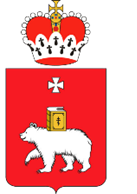 Министерство культуры Пермского края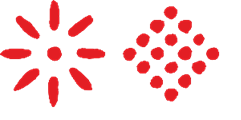 № п/пМероприятиеДата проведенияОрганизаторы и партнерыonlain/offlain режимеОткрытый фестиваль творчества ветеранов «Ровесники времени», посвященный 76-ой годовщине Победы советского народа в Великой Отечественной войне41-45 г.г.12-28  апреляОрганизаторы  общественная организация ветеранов(пенсионеров) войны, труда,  Вооруженных сил  и правоохранительных органов Индустриального района г.Перми   ГКБУК ПДНТ «Губерния»  в offlain режимеПрактические занятия (мастер-классы) по организации и подготовке к краевой акции «Вальс Победы» для специалистов учреждений культуры Пермского края19 апреля26 апреля27 апреля30 апреля5 мая7 маяОрганизатор: ГКБУК ПДНТ «Губерния»  при поддержке Министерства культуры Пермского краяв offlain режимеКраевой конкурс исполнителей эстрадной песни «Мелодии весны» 1 маяОрганизатор: ГКБУК ПДНТ «Губерния»  в offlain режимеТворческий тур автоклуба с целью популяризации Краевой акции «Вальс Победы» в МО Пермского края; обеспечения приобщения жителей сельских территории к театральному творчеству;патриотического воспитания подрастающего поколения;   3-8 маяОрганизатор: ГКБУК ПДНТ «Губерния» в партнерстве с народным музыкальным театром «Орфей» в offlain режимеСпектакль «Альпийская Баллада» (по Василию Быкову)3 маяЭкспериментальный Театр “RISK” при поддержке ГКБУК  ПДНТ «Губерния»  в offlain режимеПраздничный концерт «Память нашей Победы», посвященный 76 годовщине Победы советского народа в Великой Отечественной войне 41-45 г.г. для жителей Индустриального района г.Перми  5 маяОрганизаторы:Администрации Индустриального района г.Перми,ГКБУК  ПДНТ «Губерния»  в offlain режиме Спектакль «Метафизика войны»6 маяПермский молодежный театр  при поддержке ГКБУК  ПДНТ «Губерния»  в offlain режимеПраздничный концерт «Победный май», посвященный 76 годовщине Победы советского народа в Великой Отечественной войне41-45 г.г. для жителей Пермского  муниципального района   7 маяОрганизаторы:Депутат ЗС Пермского края Г.М.Шилов ГКБУК  ПДНТ «Губерния»  в offlain режимеКонцерт Школы вокала для детей и взрослых «Арт-соло» «Песни Победы», посвященный 76 годовщине Победы советского народа в Великой Отечественной войне41-45 г.г.7 маяОрганизаторы:ГКБУК  ПДНТ «Губерния» (Хобби-центр).onlain режиме Праздничное мероприятие – финал краевой акции «Вальс Победы»(театрализованная программа совместно с артистами Народного музыкального театра «Орфей»)9 маяОрганизатор: ГКБУК ПДНТ «Губерния» при поддержке Министерства культуры Пермского Краяв offlain режимеЛитературная композиция «Спасибо за мирное небо…»  Публикация – Эстрадно-театральная студия «Озарение». 9 маяОрганизаторы:ГКБУК  ПДНТ «Губерния» (Хобби-центр).onlain режиме